Муниципальное бюджетное дошкольное образовательное учреждение Детский сад № 4 «Березка»ПРОГРАММАнаставничества для работы с молодыми педагогамидошкольного образования2022СодержаниеПаспорт программы……………………………………………..……….........................3Пояснительная записка………………………………………..………….......................5Содержание программы…………………………………………………………………5Система работы с молодыми педагогами…………………………………………..5Этапы реализации программы………………………………………………………6Формы работы педагога наставника с наставляемым педагогом………………...7Примерный план работы педагога наставника  с молодым педагогом…………..8Приложение 1. Форма индивидуального плана профессионального становления молодого педагога………………………………………………………………………………………….12Приложение 2.  Показатели системы оценки профессиональной деятельности молодого педагога………………………………………………………………………………………….13Приложение 3. Анкета для педагога наставника для анализа промежуточных результатов работы…………………………………………………………………………………………...14Приложение 4. Анкеты для молодого педагога………………………………………………16Приложение 5 Анкета для молодого педагога для анализа промежуточных результатов работы…………………………………………………………………………………………...18Приложение 6. Диагностическая карта оценки навыков молодого педагога………………19Приложение 6. Форма отчета о проделанной работе по организации наставничества за 2022-2023 гг……………………………………………………………………………………..21Паспорт программы2. Пояснительная запискаВ условиях модернизации системы образования в России значительно возрастает роль педагога, повышаются требования к его личностным и профессиональным качествам, социальной и профессиональной позиции. Молодые специалисты имеют те же должностные обязанности и несут ту же ответственность, что и коллеги с многолетним стажем работы, а воспитанники и их родители, администрация образовательного учреждения ожидает от них столь же безупречного профессионализма.Перемены в обществе и образовании обусловили ряд социальных и профессиональных трудностей в процессе адаптации молодого педагога к трудовой деятельности. Период вхождения молодого педагога в профессию отличается напряженностью, важностью для его личностного и профессионального развития. От того, как он пройдет, зависит, состоится ли новоявленный воспитатель как профессионал, останется ли он в сфере дошкольного образования или найдет себя в другой сфере деятельности.Цель создания программы появилась в результате осознания необходимости сопровождения профессионально-личностного развития молодых воспитателей. При взаимодействии опытных и молодых педагогов происходит интеллектуальное единение, обмен опытом, развитие совместного творчества, развитие профессионального мастерства, самовыражения.Программа наставничества нацелена на работу с молодыми педагогами, имеющими опыт работы в дошкольном образовании менее трех лет.Начиная свою работу в дошкольной образовательной организации, они испытывают потребность в общении с коллегами, в более глубоком знании психологии детей, методик дошкольного воспитания и обучения. Настоящая программа призвана помочь организации деятельности педагогов наставников с молодыми педагогами на уровне образовательной организации.3. Содержание программы3.1. Система работы с молодыми специалистами        Система работы с молодым педагогом начинается при трудоустройстве и начале его профессиональной деятельности.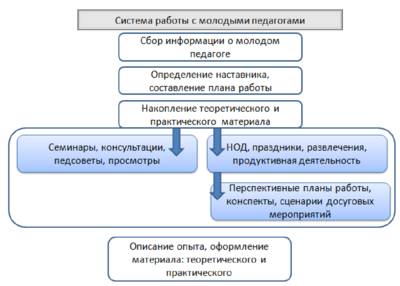 При организации наставничества процесс наставничества затрагивает интересы трёх субъектов взаимодействия:3.2. Этапы реализации программыПрограмма наставничества рассчитана на 3 года. Решение о продлении или досрочном прекращении реализации программы может быть принято с учетом потребности в данной программе.Содержание программы реализуется последовательно. Этапы реализации программы:1 этап. ДиагностическийЗадачи этапа: выявление профессиональных затруднений молодых педагогов; разработка основных направлений работы с молодыми педагогами.Содержание этапа:        Педагог наставник анализирует профессиональную готовность молодого педагога по критериям:- педагогическое образование;- теоретическая подготовка (знание основ общей и возрастной психологии, педагогики, методики воспитания и обучения дошкольников);- наличие опыта практической работы с детьми дошкольного возраста;- ожидаемый результат педагогической деятельности;- выявление особенностей личности педагога.Для получения необходимых сведений могут быть использованы методы:- опрос;- собеседование;- анкетирование;- наблюдение за организацией воспитательно-образовательного процесса в группе.В зависимости от результатов диагностического этапа молодые педагоги условно делятся на три группы:1) педагоги, имеющие недостаточную теоретическую и практическую подготовку;2) педагоги с достаточной теоретической подготовкой, но не имеющие опыта практической работы;3) педагоги со слабо развитой мотивацией труда.В зависимости от полученных данных, педагог наставник ставит цели работы, определяет содержание работы, выбирает методы и формы работы.Примерные цели и формы работы:Таким образом, разрабатывается индивидуальный план профессионального становления молодого педагога на год. Результативность и эффективность реализации индивидуального плана профессионального становления анализируется педагогом наставником и молодым педагогом не реже 1 раза в 3 месяца. На основании результатов анализа в индивидуальный план профессионального становления молодого педагога могут вноситься изменения и дополнения.2 этап. Практический.Задача этапа: реализация основных положений Программы.Содержание этапа:Создание благоприятных условий для профессионального роста начинающих педагогов;Взаимоподдержка и взаимопомощь;Координация действий педагогов в соответствии с задачами ДОУ и задачами воспитания и обучения детей;        Разработка перспективных планов работы с детьми в соответствии с возрастными особенностями, требованиями ФГОС ДО и задачами реализуемых программ;Оказание методической помощи опытными педагогами начинающим;Помощь по подбору и использованию педагогически целесообразных пособий, игрового и дидактического материала;Оказание позитивного влияния на рост профессиональной компетентности начинающего педагога;Советы, рекомендации, разъяснения, поправки в педагогические действия.3 этап. АналитическийЗадачи этапа: подведение итогов работы и анализ эффективности реализации этапов программы.Содержание этапа:Анализ результатов работы молодого педагога с детьми;Динамика профессионального роста молодого педагога;Рейтинг молодого педагога среди коллег;Самоанализ своей деятельности за прошедший год;Перспективы дальнейшей работы с молодыми педагогами;Подведение итогов, выводы.3.3. Формы работы педагога наставника с наставляемым молодым педагогом        Для того, чтобы повысить профессиональное мастерство молодых педагогов,  используются разные формы работы. Выбор форм работы зависит от этапа реализации программы, от личностных качеств педагогов, от уровня профессиональной подготовки молодых педагогов, от поставленных задач.        3.4. Примерный план работы педагога наставника с молодым педагогомПриложение 1Форма индивидуального плана профессионального становления молодого педагогаМуниципальное бюджетное дошкольное образовательное учреждение Детский сад № 4 «Березка»ИНДИВИДУАЛЬНЫЙ  ПЛАНпрофессионального становления молодого педагога ___________ года работы                                                                                                                  (первого; второго; третьего)в должности «_________________________________________»__________________________________________________________(Ф.И.О. молодого педагога)на __________ учебный год.Педагог-наставник _______________________________________________________                          (Ф.И.О. педагога)20______Цели: ____________________________________________________________Задачи: _____________________________________________________________________________________________________________________________________________________________________________________________________________________Приложение  2Показатели системы оценкипрофессиональной деятельности молодого педагога1.Выполнение требований законодательных актов, нормативных документов в сфере образования.2.Культура ведения документации.3.Удовлетворение образовательных потребностей детей, родителей, общества.4.Реализация современных образовательных программ, методик и технологий обучения и воспитания.5. Использование в профессиональной деятельности информационных технологий.6. Комплексная система планирования образовательной деятельности, индивидуальное сопровождение воспитанника.7. Использование инновационных форм, методов образования.8. Создание современной развивающей предметно-пространственной среды,информационно-образовательной среды.9. Обеспечение благоприятного микроклимата, психологического комфорта в детском коллективе.10. Участие в инновационной работе.11. Осуществление самообразования.12. Профессиональная компетентность в вопросах воспитания и обучения детей.13. Дисциплинированность и ответственность.14. Достижения воспитанников.Приложение 3Анкета для педагога наставникадля анализа промежуточных результатов работыУважаемый педагог!Эта анкета необходима для того, чтобы улучшить процесс адаптации и наставничества новых работников в нашей организации.К Вам прикреплен молодой педагог. Ответьте, пожалуйста, как строится ваше взаимодействие и как Вы  оцениваете результат.Ваши предложения по организации процесса наставничества образовательной организации:___________________________________________________________________________________________________________________________________________________________________________________________Приложение  4Анкеты для молодого педагогаВводная анкета1.Удовлетворяет ли вас уровень вашей профессиональной подготовки?- Да- Нет- Частично2.Каких знаний, умений, навыков вам не хватает в настоящее время?_____________________________________________________________________________________________________________________________________________________________________________________________________________________________________________________________________________________________________________________________________________________________3. В каких направлениях организации воспитательно-образовательного процесса вы испытываете трудности?- в календарно-тематическом планировании- в составлении рабочей программы- в составлении перспективного планирования- в составлении индивидуальных образовательных маршрутов- в ведении другой документации воспитателя (укажите, какой)_______________________________________________________________- в проведении организованной образовательной деятельности- в проведении педагогической диагностики- в проведении культурно-досуговых мероприятий- в проведении совместных мероприятий с родителями воспитанников- в проведении других мероприятий (укажите, каких)_______________________________________________________________- в общении с коллегами, администрацией-в  общении с воспитанниками- в общении с  родителями воспитанников- другое (допишите) _____________________________________________4. Что представляет для вас наибольшую трудность?- целесообразно организовать рабочее пространство- формулировать цели, задачи- выбирать соответствующие методы и методические приемы для реализации целей организованной образовательной деятельности (ООД)- мотивировать деятельность воспитанников- формулировать вопросы проблемного характера- создавать проблемно-поисковые ситуации- подготавливать для воспитанников  задания различной степени трудности- активизировать деятельность воспитанников в ходе ООД- организовывать сотрудничество между воспитанниками- организовывать само и взаимоконтроль воспитанников- реализовать индивидуальный и дифференцированный подход в обучении- развивать способности воспитанников- другое (допишите)_______________________________________________5. Каким формам повышения квалификации своей профессиональной компетентности отдали бы вы предпочтение в первую, вторую и т. д. очередь (пронумеруйте в порядке выбора):- cамообразованию- практико-ориентированному семинару- курсам повышения квалификации- мастер-классам- творческим лабораториям- индивидуальной помощи со стороны наставника- школе молодого педагога- другое (допишите)_________________________________________________6. Если бы вам предоставили возможность выбора практико-ориентированных семинаров для повышения своей профессиональной компетентности, то в каком из них вы приняли бы участие в первую, во вторую и т. д. очередь (пронумеруйте в порядке выбора):- типы  занятий, методика их подготовки и проведения- методы обучения и их эффективное использование в образовательном процессе- приемы активизации познавательной деятельности воспитанников- оценка достижений воспитанников, динамики развития- психолого-педагогические особенности воспитанников  разных возрастов- урегулирование конфликтных ситуаций- формы работы с родителями- формы и методы педагогического сотрудничества с воспитанниками- другое (допишите) ___________________________________________Приложение 5Анкета для молодого педагогадля анализа промежуточных результатов работыУважаемый педагог!Эта анкета необходима для того, чтобы улучшить в нашей организации адаптацию новых работников. Для быстрого и легкого погружения в рабочий процесс Вам был назначен наставник. Ответьте на вопросы, как строилось Ваше взаимодействие с наставником. Выберите наиболее подходящий  ответ или укажите свой вариант ответа.1. Как Вы можете охарактеризовать периодичность общения с наставником? Отметьте подходящий вариант или напишите свой:- каждый день;- один раз в неделю;- 2–3 раза в месяц;- вообще не встречались;- Другое________________________________________________________________2. Какое время в среднем в неделю у Вас уходило на общение с наставником?- 3,5–2,5 часа в неделю;- 2–1,5 часа в неделю;- полчаса в неделю;- другое________________________________________________________________3. Как строилось Ваше общение с наставником? Оцените в процентном соотношении, когда Вы были инициатором общения и когда он, по схеме «Вы – наставник»:- 30–70 процентов;- 60–40 процентов;- 70–30 процентов;- 80–20 процентов;- другое_________________________________________________________________4. Всегда ли наставник мог дать ответы на Ваши вопросы?- да, всегда;- нет, не всегда;- нет, никогда;- другое________________________________________________________________5. Давал ли Вам наставник обратную связь по результатам работы, говорил о том, что Вы делаете правильно, неправильно, что можно улучшить?- да, каждый раз после окончания задания;- да, раз в неделю вне зависимости от окончания задания подводил итог;- да, раз в месяц;- нет;- другое________________________________________________________________6. Какие формы совместной работы с наставником были для Вас наиболее эффективными?7. Какие формы совместной работы с наставником были для Вас наиболее неэффективными?_____________________________________________________________________________8. Ваши предложения по организации работы с педагогом наставником на следующий период _______________________________________________________________________Приложение 6Диагностическая карта оценки навыков молодого педагогаМолодой воспитатель: __________________________________________________________                                                (Ф.И.О.)Наставник: ___________________________________________________________________                                        (Ф.И.О.)Инструкция: Оцените навыки молодого воспитателя по шкале:3 – высокий уровень развития навыка;2 – средний уровень развития навыка;1 – развитие навыка не проявляется.Подсчет баллов: поставьте галочку в столбце с цифрой, которая соответствует уровню развития навыка.Интерпретация: посчитайте все галочки по каждому блоку навыков. Большинство выборов по шкале – уровень развития у навыка. Запишите вывод в конце карты.Вывод: _____________ обладает достаточной (недостаточной) компетенцией, чтобы полностью выполнять все обязанности ______________________________. Ее профессиональные навыки по окончании периода наставничества развиты на ____________ уровне.  Рекомендации: В дальнейшем ______________ необходимо продолжать развивать _________________навыки, в особенности навыки__________________.Приложение 7Форма отчета о проделанной работе по организации наставничестваза _______ учебный годНазвание программыПрограмма наставничества для работы с молодыми педагогами МБДОУ Детски сад № 4 «Березка»АвторыБерестова Н.Н. – старший воспитатель, Павлушина В.В.- воспитатель ВКК, Лобыгина О.Ю. – воспитатель ВВК, Госниц Л.Н. – воспитатель ПККОрганизация исполнительМБДОУ Детский сад № 4 «Березка»Целевая аудиторияВоспитатели со стажем работы по должности менее 3-х лет.Срок реализации3 года(сентябрь 2022г. – июнь 2023г.)Этапы реализации1 этап – диагностический (сентябрь 2022г.)2 этап – практический (октябрь 2022г. – май 2023г.)3 этап – аналитический (июнь 2023г.)ЦельОказание помощи молодым педагогам в повышении квалификации, уровня профессионального мастерства и обобщении передового педагогического опыта, адаптации к коллективу коллег, детей, родителей.Задачи 1. Обеспечить теоретическую, психологическую, методическую поддержку молодых педагогов.   2. Стимулировать повышение теоретического и практического уровня педагогов, овладение современными педагогическими технологиями.3. Способствовать планированию  карьеры  молодых специалистов, мотивации к повышению квалификационного уровня. 4. Отслеживать динамику развития профессиональной деятельности каждого педагога.Основные направления 1. Повышение профессионального мастерства молодых педагогов в моделировании воспитательно-образовательного процесса. 2. Формирование навыка ведения педагогической документации.  3. Изучение нормативных актов и инструктивных документов, обеспечивающих реализацию воспитательно-образовательного процесса. 4. Развитие профессиональной компетенции. 5. Изучение уровня профессиональной подготовки молодых педагогов и анализ результатов работы наставничества.Условия эффективности 1. Взаимосвязь всех звеньев методической деятельности, её форм и методов. 2. Системность и непрерывность в организации всех форм взаимодействия педагога наставника и наставляемого молодого педагога. 3. Сочетание теоретических и практических форм работы. 4. Анализ результатов работы. 5.Своевременное обеспечение педагогов педагогической и учебно-методической информацией.Ожидаемые результаты 1. Познание молодым педагогом своих профессиональных качеств и ориентация на ценности саморазвития. 2. Качественные изменения во взаимоотношениях с коллегами, воспитанниками, родителями (законными представителями). 3.  Стремление взаимодействовать с установкой на открытость, взаимопомощь.  4. Рост профессиональной и методической компетенции молодых воспитателей, повышение уровня их готовности к педагогической деятельности.Субъекты взаимодействияСодержание взаимодействияСтарший воспитатель –молодой педагог1. Создание условий для адаптации педагога на работе.2. Знакомство с нормативными и локальными актами.3. Обеспечение необходимыми методическими материалами, литературой.Молодой педагог –воспитанники –родители (законные представители)1. Формирование авторитета педагога, уважения, интереса к нему у детей и родителей (законных представителей).Молодой педагог –коллеги1. Оказание поддержки со стороны коллег.Педагоги, имеющие недостаточную теоретическую и практическую подготовкуПедагоги с достаточной теоретической подготовкой, но не имеющие опыта практической работыПедагоги  со слабо развитой мотивацией трудаСодержание и цели работыСодержание и цели работыСодержание и цели работыУсвоение теоретического материала, формирование навыков практической работы.Овладение навыками практической работы с педагогами, родителями.Повышение интереса и положительного отношения к педагогической деятельности, помощь в осознании своей профессиональной значимости, степени ответственности за воспитание и обучение детей.Формы работыФормы работыФормы работыКонсультацииСеминары-практикумыБеседыИзучение методической литературыВзаимопосещенияКоллективные просмотры педпроцессовАнализ педагогических ситуацийКонсультацииСеминары-практикумыБеседыИзучение методической литературыВзаимопосещенияКоллективные просмотры педпроцессовАнализ педагогических ситуацийДискуссииКруглые столыДеловые игрыУбеждения, поощрениябеседыФормы работы с молодыми педагогамиФормы работы с молодыми педагогамиФормы работы с молодыми педагогамиХакИРоиПКУровень управления образования Муниципального образования Ширинский районУровень образовательной организации1.Курсы повышения квалификации.2.Республиканские семинары, конференции.3.Вебинары.4.Конкурсы профессионального мастерства.5. Общение, обмен опытом в профессиональных интернет-сообществах.1. Районные семинары, практикумы, круглые столы2. Конкурсы профессионального мастерства1.Диалог, беседа.2.Индивидуальная, групповая консультация.3.Самоанализ собственной деятельности.4.Обучающие семинары.5.Практикумы.6.Анкетирование, опрос.7.Мастер-класс педагога наставника.8.Взаимопосещения, открытые просмотры.9.Анализ педагогических ситуаций.10.Диссеминация опыта.11.Деловая игра.12.Круглый стол.13.Конкурс профессионального мастерства.№ п/пМероприятиеДеятельность наставникаОжидаемый результатОжидаемый результат1 год1 год1 год1 год1 год1.Выявление профессиональных проблем и образовательных запросов молодого педагогаПодбор, разработка диагностических материалов.Осуществление диагностических процедур.Индивидуальный план профессионального становления молодого педагога (далее – ИП)Индивидуальный план профессионального становления молодого педагога (далее – ИП)2.Изучение нормативно-правовой базы.Ведение педагогической  документации.Деятельность по изучению нормативных актов, локальных актов.Составление рабочей программы.Обучение правилам ведения документации.Компетентность молодого педагога относительно современных требованиях к дошкольному образованию и педагогу дошкольного образования, в ведении документации.Компетентность молодого педагога относительно современных требованиях к дошкольному образованию и педагогу дошкольного образования, в ведении документации.3.Обеспечение каналов многосторонней связи с молодым педагогом.Создание на личном сайте наставника страницы для молодого педагога; организация общения посредством каналов электронной связи.Возможность  постоянного взаимодействия и общения.Возможность  постоянного взаимодействия и общения.4.Проектирование и анализ образовательной деятельности.  Открытые  занятия наставника,  других педагогов, их анализ.Практикумы по планированию каждого этапа ООД.Разработка инструментария  для самостоятельного проектирования ООД.Компетентность молодого педагога в проектировании и анализе ООД.Компетентность молодого педагога в проектировании и анализе ООД.5.Проведение мониторинга освоения образовательной программы воспитанниками.Знакомство с правилами проведения педагогической диагностики, с диагностическим инструментарием, способами фиксирования данных, с методами анализа и обобщения полученных данных.Журнал мониторинга, индивидуальные образовательные маршруты.Журнал мониторинга, индивидуальные образовательные маршруты.6.Организация развивающей предметно-пространственной среды (РППС)Анализ РППС в соответствии с требованиями.РППС, соответствующая ФГОС ДО.РППС, соответствующая ФГОС ДО.7.Формирование позитивного имиджа педагогаПодборка материалов по вопросам педагогической этики, риторики, культуры.Сборник методических рекомендаций.Практикумы по решению педагогических ситуацийКультура общения с педагогами, родителями (законными представителями), воспитанниками, освоенные эффективные приемы.Культура общения с педагогами, родителями (законными представителями), воспитанниками, освоенные эффективные приемы.8.Мониторинг профессионального роста  молодого педагога.Выбор диагностических методик. Осуществление мониторинга.Коррекция ИП.Коррекция ИП.9.Определение технического заданияРазработка технического задания (с учетом результатов мониторинга или на основе перспектив работы на следующий год)Коррекция ИП.Коррекция ИП.10.Итоги реализации программыПодготовка отчета наставника.2 год2 год2 год2 год2 год1.Моделирование воспитательного процесса в группе.Организация деятельности по изучению вопросов моделирования воспитательной работы в группе (проектирование целей, выбор методов и форм, особенности проектирования рабочей программы, оценка ее эффективности и др.)Разработка рабочей программы.Разработка рабочей программы.2.Моделирование культурно-досуговой деятельности воспитанников.Изучение годового плана и планирование отдельных мероприятий.Проведение развлечения, праздника на основании разработанного сценария.Проведение развлечения, праздника на основании разработанного сценария.3.Описание темы по самообразованию.Оказание методической помощи наставником.План работы по самообразованию.План работы по самообразованию.4.Освоение современныхпедагогических технологийПланирование и организация мастер-классов наставника и других педагогов.Организация работы педмастерской по проектированию ООД с  использованием конкретных технологий.Обогащение опыта, умение молодого педагога использовать широкий арсенал современных методов и технологий обучения, динамика в освоении технологий.Обогащение опыта, умение молодого педагога использовать широкий арсенал современных методов и технологий обучения, динамика в освоении технологий.5.Создание портфолио педагога.Презентация портфолио наставника.Наличие портфолио молодого педагога.Наличие портфолио молодого педагога.6.Введение в процесс аттестации.Изучение нормативных документов по аттестации педагогических работников.Подготовка  к прохождению аттестации.Подготовка  к прохождению аттестации.7.Проектирование  конспектов ООД в контексте  требований ФГОС ДО.Организация самостоятельного проектирования конспекта ООД. Видеосъемка ООД. Анализ и самоанализ ООД.Компетентность молодого педагога в проектировании и анализе ООД.Компетентность молодого педагога в проектировании и анализе ООД.8.Мониторинг профессионального роста  молодого педагога.Выбор диагностических методик. Осуществление мониторинга.Коррекция ИП.Коррекция ИП.9.Определение технического заданияРазработка технического задания (с учетом результатов мониторинга или на основе перспектив работы на следующий год)Коррекция ИП.Коррекция ИП.10.Итоги реализации программыПодготовка отчета наставника.3 год3 год3 год3 год3 год1.Освоение современныхпедагогических технологийПланирование и организация мастер-классов наставника и других педагогов.Организация работы педмастерской по проектированию ООД с  использованием конкретных технологий.Планирование и организация мастер-классов наставника и других педагогов.Организация работы педмастерской по проектированию ООД с  использованием конкретных технологий.Самостоятельно разработанные конспекты ООД, планы воспитательно-образовательной деятельности с использованием конкретных педагогических технологий.2.Проведение мониторинга освоения образовательной программы воспитанниками.Индивидуальное консультирование по возникающим вопросам.Индивидуальное консультирование по возникающим вопросам.Самостоятельно составленные аналитическая справка, индивидуальные образовательные маршруты.3.Проектирование  конспектов ООД в контексте  требований ФГОС ДО.Организация самостоятельного проектирования конспекта ООД. Открытые показы. Анализ и самоанализ ООД.Организация самостоятельного проектирования конспекта ООД. Открытые показы. Анализ и самоанализ ООД.Компетентность молодого педагога в самостоятельном проектировании и анализе ООД.4.4.Разработка рабочей программы.  Ведение педагогической документации.Индивидуальное консультирование по возникающим вопросам.Индивидуальное консультирование по возникающим вопросам.Самостоятельно разработанная рабочая программа. Компетентность в оформлении документации.5.Реализация культурно-досуговой деятельности.Индивидуальное консультирование по возникающим вопросам.Индивидуальное консультирование по возникающим вопросам.Наличие самостоятельно разработанных сценариев.6.Аттестация.Консультирование по оформлению документов.Консультирование по оформлению документов.Аттестация молодого педагога на первую квалификационную категорию.7.Диссеминация педагогического опыта.Оказание методической помощи в обобщении и презентации педагогического опыта.Оказание методической помощи в обобщении и презентации педагогического опыта.Публикация педагогического опыта, организация методической выставки достижений, участие в конкурсах профессионального мастерства, выступления на педсоветах, семинарах, конференциях.8.Мониторинг профессионального роста  молодого педагога.Выбор диагностических методик. Осуществление мониторингаВыбор диагностических методик. Осуществление мониторинга9.Итоги реализации программы.Подготовка отчета наставника и молодого педагога.Подготовка отчета наставника и молодого педагога.Дата проведения(месяц, период)ТемаВопросы для обсужденияФорма проведенияОжидаемый результатВопросОценка (по шкале от 1 до 5)1. Достаточно ли было времени, проведенного Вами с молодым педагогом, для получения им необходимых знаний и навыков?2. Насколько точно следовал Вашим рекомендациям молодой педагог?3. В какой степени затраченное на наставничество время было посвящено проработке теоретических знаний?4. В какой степени затраченное на наставничество время было посвящено проработке практических навыков?5. Насколько, по Вашему мнению, молодой педагог готов самостоятельному исполнению должностных обязанностей благодаря пройденному наставничеству?6. Каков на данный момент, на Ваш взгляд, уровень
профессионализма молодого педагога?7. Какой из аспектов адаптации, на Ваш взгляд, является
наиболее важным для молодого педагога при прохождении наставничества?
Расставьте баллы от 1 до 5 для каждого из параметров:– помощь при вхождении в коллектив, знакомство с принятымиправилами поведения;– освоение практических навыков работы;– изучение теории, выявление пробелов в знаниях;– освоение административных процедур и принятых правил делопроизводства8. Какой из используемых Вами методов обучения Вы считаете наиболее эффективным?Расставьте баллы от 1 до 5 для каждого
из методов:– самостоятельное изучение молодым педагогом материалов и выполнение заданий, ответы наставника на возникающие вопросы по
электронной почте;– в основном самостоятельное изучение молодым педагогом материалов и выполнение заданий, ответы наставника на возникающие вопросы по телефону;– личные консультации в заранее определенное время;– личные консультации по мере возникновения необходимости;– поэтапный совместный разбор практических заданий№Прогностические навыкиОценкаОценкаОценка№Прогностические навыки1231Осознает цель своей деятельности в виде программы личностных качеств, которые должны быть сформированы в каждом ребенке в процессе усвоения содержания ООП ДО2Умеет проектировать и планировать развитие личных качеств ребенка в соответствии с периодами воспитательно-образовательного процесса по основным направлениям воспитания и обучения, которые прописаны в ООП ДО3Умеет отбирать наиболее важный материал по усвоению каждой образовательной области ООП ДО4Умеет отбирать дидактический материал и организовывать развивающую предметно-пространственную среду по интересам и возрасту детей5Умеет планировать деятельность детей и не нарушать свободу выбора ребенкаОрганизаторские и коммуникативные навыкиОрганизаторские и коммуникативные навыкиОрганизаторские и коммуникативные навыкиОрганизаторские и коммуникативные навыкиОрганизаторские и коммуникативные навыки1Умеет организовывать собственную деятельность по выполнению годового плана2Умеет находить себе помощников среди коллег и направлять их усилия3Умеет развивать познавательную активность и способности детей в процессе усвоения ООП ДО4Умеет формировать коллектив детей и организовывать его деятельность, мотивировать детей общаться с педагогом и сверстниками5Устанавливает конструктивные отношения с родителями воспитанников для достижения целей развития и воспитания, которые прописаны в ООП ДО6Умеет подходить к воспитаннику с верой в его лучшие качества7Умеет сочетать требования к детям и родителям с глубоким уважением к нимАналитические навыкиАналитические навыкиАналитические навыкиАналитические навыкиАналитические навыки1Умеет анализировать свою работу и соотносить результаты с поставленными целями по ООП ДО2Умеет комплексно анализировать деятельность детей и уровень их навыков3Может оценить уровень психолого-педагогической подготовленности ребенка к школе4Умеет перестраивать свою деятельность в соответствии с новыми условиями и задачамиНаименование ОУНаименование ОУНаименование ОУНаименование ОУНаименование ОУНаименование ОУНаименование ОУНаименование ОУНаименование ОУНаименование ОУНаименование ОУФ.И.О. наставника, должность, № приказа и дата назначения наставникаФ.И.О. наставника, должность, № приказа и дата назначения наставникаФ.И.О. наставника, должность, № приказа и дата назначения наставникаФ.И.О. наставника, должность, № приказа и дата назначения наставникаФ.И.О. наставника, должность, № приказа и дата назначения наставникаФ.И.О. наставника, должность, № приказа и дата назначения наставникаФ.И.О. наставника, должность, № приказа и дата назначения наставникаФ.И.О. наставника, должность, № приказа и дата назначения наставникаФ.И.О. наставника, должность, № приказа и дата назначения наставникаФ.И.О. наставника, должность, № приказа и дата назначения наставникаФ.И.О. наставника, должность, № приказа и дата назначения наставникаПедагогический стаж работы наставникаПедагогический стаж работы наставникаПедагогический стаж работы наставникаПедагогический стаж работы наставникаПедагогический стаж работы наставникаПедагогический стаж работы наставникаПедагогический стаж работы наставникаПедагогический стаж работы наставникаПедагогический стаж работы наставникаПедагогический стаж работы наставникаПедагогический стаж работы наставникаФ.И.О. педагога, в отношении которого осуществляется наставничествоФ.И.О. педагога, в отношении которого осуществляется наставничествоФ.И.О. педагога, в отношении которого осуществляется наставничествоФ.И.О. педагога, в отношении которого осуществляется наставничествоФ.И.О. педагога, в отношении которого осуществляется наставничествоФ.И.О. педагога, в отношении которого осуществляется наставничествоФ.И.О. педагога, в отношении которого осуществляется наставничествоФ.И.О. педагога, в отношении которого осуществляется наставничествоФ.И.О. педагога, в отношении которого осуществляется наставничествоФ.И.О. педагога, в отношении которого осуществляется наставничествоФ.И.О. педагога, в отношении которого осуществляется наставничествоДаты начала и окончания работы наставника с молодым педагогомДаты начала и окончания работы наставника с молодым педагогомДаты начала и окончания работы наставника с молодым педагогомДаты начала и окончания работы наставника с молодым педагогомДаты начала и окончания работы наставника с молодым педагогомДаты начала и окончания работы наставника с молодым педагогомДаты начала и окончания работы наставника с молодым педагогомДаты начала и окончания работы наставника с молодым педагогомДаты начала и окончания работы наставника с молодым педагогомДаты начала и окончания работы наставника с молодым педагогомДаты начала и окончания работы наставника с молодым педагогомШкала оценокШкала оценокШкала оценокШкала оценокШкала оценокШкала оценокШкала оценокШкала оценокШкала оценокШкала оценокШкала оценок11222333444не соответствует требованиям(знания и владение навыками отсутствует)не соответствует требованиям(знания и владение навыками отсутствует)частично соответствует(знания и навыки недостаточные, отрывочные и несистематизированные, неуверенно применяются на практике)частично соответствует(знания и навыки недостаточные, отрывочные и несистематизированные, неуверенно применяются на практике)частично соответствует(знания и навыки недостаточные, отрывочные и несистематизированные, неуверенно применяются на практике)соответствует требованиям(знания достаточно полные, но имеются вопросы, требующие дополнительной консультации, владение навыками достаточно уверенное)соответствует требованиям(знания достаточно полные, но имеются вопросы, требующие дополнительной консультации, владение навыками достаточно уверенное)соответствует требованиям(знания достаточно полные, но имеются вопросы, требующие дополнительной консультации, владение навыками достаточно уверенное)превосходит требования(знания исчерпывающие, умения уверенно применяются на практике)превосходит требования(знания исчерпывающие, умения уверенно применяются на практике)превосходит требования(знания исчерпывающие, умения уверенно применяются на практике)Профессиональные знания и уменияПрофессиональные знания и уменияПрофессиональные знания и уменияПрофессиональные знания и уменияПрофессиональные знания и уменияПрофессиональные знания и уменияПрофессиональные знания и уменияПрофессиональные знания и уменияПрофессиональные знания и уменияПрофессиональные знания и уменияПрофессиональные знания и умения№Наименование выполненных мероприятий по осуществлению наставничестваНаименование выполненных мероприятий по осуществлению наставничестваДата началаДатаокончанияДатаокончанияОценка наставникаОценка руководителяОценка руководителяКоммен-тарииКоммен-тарии12345Предварительная оценка (на основании выставленных наставником оценок)Предварительная оценка (на основании выставленных наставником оценок)Предварительная оценка (на основании выставленных наставником оценок)Предварительная оценка (на основании выставленных наставником оценок)Предварительная оценка (на основании выставленных наставником оценок)Предварительная оценка (на основании выставленных наставником оценок)Предварительная оценка (на основании выставленных наставником оценок)Предварительная оценка (на основании выставленных наставником оценок)Предварительная оценка (на основании выставленных наставником оценок)Предварительная оценка (на основании выставленных наставником оценок)Итоговая оценка (с учетом корректировок руководителя)Итоговая оценка (с учетом корректировок руководителя)Итоговая оценка (с учетом корректировок руководителя)Итоговая оценка (с учетом корректировок руководителя)Итоговая оценка (с учетом корректировок руководителя)Итоговая оценка (с учетом корректировок руководителя)Итоговая оценка (с учетом корректировок руководителя)Итоговая оценка (с учетом корректировок руководителя)Итоговая оценка (с учетом корректировок руководителя)Итоговая оценка (с учетом корректировок руководителя)